Environmental Science Annotation SystemUnderline main idea (MI)? Questions or clarifying ideasBox unknown vocab wordsT/C Text to class connection with summary in margin.Reading Purpose: What is the purpose of collecting compost in local neighborhoods? Expanded Park Slope and Gowanus Compost Pickup Kicks Off MondayBy Ben FractenbergMay 16th, 2014PARK SLOPE — An expanding pilot compost collection program kicks off in Park Slope and Gowanus starting Monday.Residents who want to participate in the voluntary program can place food waste, food-soiled paper and yard waste into a large brown organic Department of Sanitation bin to be placed outdoors on garbage day, according to a press release by the DSNY.The date of the first collection for new locations in Park Slope and Gowanus is May 19, while areas of Park Slope and Windsor Terrace that had already been included in the program will see twice-weekly collections, officials said.The DSNY will only pick up compost in the official brown bins, which should have already been distributed to eligible addresses of single family homes or buildings with nine units or less, officials said.Larger residential buildings, nonprofits, schools and city agencies can request to participate.Residents who haven't gotten their bins yet should wait to receive them before participating, officials said. “Organic materials make up about a third of our trash, and we spend millions of dollars every year to send it to out-of-state landfills,” Sanitation Commissioner Kathryn Garcia said in a statement. “We hope our Organic Collection Program will not only reduce the amount of waste sent to landfill, but also create renewable energy or compost, a natural fertilizer.”Directions: Answer the followign questions in COMPLETE sentences.1) What are some benefits of composting?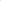 2) What are some reasons that residents might not want composting?3) Do you think the composting program should be voluntary? Why or why not?4) Would you take the time to separate food waste from trash for composting? Why or why not?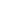 